Pupil Premium Strategy St Andrew’s Church School 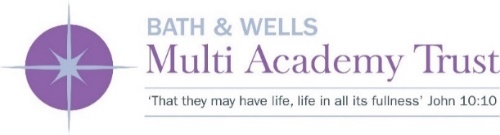 2020-2021TimelinePupil Premium Strategy St Andrew’s Church School 2020-2021End of 2019 data:March 2020: % children on track before March Lockdown – CP4 dataDateActionSeptember 2020Write your Pupil Premium Impact Statement. Include commentary about any differential effect of lockdown on PP childrenWrite Pupil Premium strategyShare with staff and governorsUpload to school website and place on sharepoint by 30th SeptFebruary 2021Mid - year review of Pupil Premium strategyShare Pupil Premium review with governorsApril 2021Pupil Premium Leads meeting – planning for 2020-21July 2021Review comparative data for disadvantaged and non disadvantaged for 2020-2021Summary informationSummary informationSummary informationSummary informationSummary informationSummary informationSchoolSt Andrew’s Church School, BathSt Andrew’s Church School, BathSt Andrew’s Church School, BathSt Andrew’s Church School, BathSt Andrew’s Church School, BathAcademic Year2020-21Total PP budget£57835 (+ £1812) +£4690 = £64,337Date of most recent PP Review (external or Internal)September 2020Total number of pupils226Number of pupils eligible for PP43 (+6 EYPP), 2 LACDate for next internal review of this strategyFebruary 2021 (mid) & Sept 2021Current attainment (Summer 2019 and March 2020)              EYFS GLD                EYFS GLD  Reading expReading expWriting expWriting expMaths expMaths expPP children (7)Non-PP Chn (23)PP children (7)Non-PP Chn (23)PP children (7)Non-PP Chn (23)PP children (7)Non-PP Chn (23)57%63%57%78%55%78%57%82%Phonics Year 1 Phonics Year 1 KS1 Reading ARE +KS1 Reading ARE +KS1 Writing ARE+KS1 Writing ARE+KS 1 Maths ARE + KS 1 Maths ARE + PP children (7)Non-PP Chn (23)PP children (7)Non-PP Chn (17)PP children (6)Non-PP Chn (17)PP children (6)Non-PP Chn (17) (1)      25%(16)      55%(4)      66%(13)     76%(3)      50%(11)     65%(2)      33%(12)      71%KS1 Reading GDKS1 Reading GDKS1 Writing GD KS1 Writing GD KS 1 Maths GDKS 1 Maths GD(1)       17%(3)      18%(0)        0%(4)      66%(2)      12%(0)       0 %KS2 RWM combined ARE +KS2 RWM combined ARE +KS2 Reading ARE +KS2 Reading ARE +KS2 Writing ARE+KS2 Writing ARE+KS 2 Maths ARE + KS 2 Maths ARE + PP children (4)Non-PP Cn (12)PP children (4)Non-PP Chn (12)PP children (4)Non-PP Chn (12)PP children (4)Non-PP Chn (12)(3)      75%(8)      67% (3)      75%(10)     83% (3)      75%(8)     67% (3)      75%(9)      75% KS2 Reading GDKS2 Reading GDKS2 Writing GD KS2 Writing GD KS 2 Maths GDKS 2 Maths GD(1)     25% (8)     66%(0)        0 %(6)    50%(1)       25 %(6)      50%EYFS (4 Pupils)PP ARE+PP GD% Non PP ARE+% Non PP GDNat ARE+ELG (40-60s)50%048%0Year 2 (7 Pupils)PP ARE+PP GD% Non PP ARE+% Non PP GDNat ARE+Reading14% (1/7)14% (1/7)50% (13/26)19% (5/26)Writing0% (0/7)14% (1/7)58% (15/26)12% (3/26)Maths43% (3/7)14% (1/7)46% (12/26)27% (7/26)Combined0% (0/7)14% (1/7)12% (3/26)Year 6 (7 Pupils)PP ARE+PP GD% Non PP ARE+% Non PP GDNat ARE+ReadingWritingMathsCombinedPhonicsPP ARE+% Non PP ARE+Nat ARE+Year 1 (9 Pupils)To be taken in DecTo be taken in DecTargets (2020-2021              EYFS GLD                EYFS GLD  Reading expReading expWriting expWriting expMaths expMaths expPP children (5)Non-PP Chn (25)PP children (3/5)Non-PP Chn (16/25)PP children (3/5)Non-PP Chn (16/25)PP children (3/5)Non-PP Chn (16/25)60% (3/5)64% (16/25)60% (3/5)64% (16/25)60% (3/5)64%60%64%              Phonics Year 1               Phonics Year 1 KS1 Reading ARE +KS1 Reading ARE +KS1 Writing ARE+KS1 Writing ARE+KS 1 Maths ARE + KS 1 Maths ARE + PP children (5)Non-PP Chn (21)PP children (9)Non-PP Chn (19)PP children (9)Non-PP Chn (19)PP children (9)Non-PP Chn (19) 60% (3/5)86% (18/21)56% (5/9)79% (15/19)44% (4/9)58% (11/19)56% (5/9)58% (11/19)KS1 Reading GDKS1 Reading GDKS1 Writing GD KS1 Writing GD KS 1 Maths GDKS 1 Maths GD11% (1/9)11% (2/19)11% (1/9)11% (2/19)11% (1/9)11% (2/19)KS2 RWM combined ARE +KS2 RWM combined ARE +KS2 Reading ARE +KS2 Reading ARE +KS2 Writing ARE+KS2 Writing ARE+KS 2 Maths ARE + KS 2 Maths ARE + PP children (3)Non-PP Chn (24)PP children (3)Non-PP Chn (24)PP children (3)Non-PP Chn (24)PP children (3)Non-PP Chn (24)67% (2/3)63% (15/24)33% (1/3)67% (16/24)33% (1/3)67% (16/24)KS2 Reading GDKS2 Reading GDKS2 Writing GD KS2 Writing GD KS 2 Maths GDKS 2 Maths GD0% (0/3)25% (6/24)0% (0/3)33% (8/24)0% (0/3)33% (8/24)Barriers to future attainment (for pupils eligible for PP, including high ability)Barriers to future attainment (for pupils eligible for PP, including high ability)Barriers to future attainment (for pupils eligible for PP, including high ability)Barriers to future attainment (for pupils eligible for PP, including high ability) In-school barriers (issues to be addressed in school, such as poor oral language skills) In-school barriers (issues to be addressed in school, such as poor oral language skills) In-school barriers (issues to be addressed in school, such as poor oral language skills) In-school barriers (issues to be addressed in school, such as poor oral language skills)53% PP children also have SEND – SEMH is the primary need for the majority of the PP children with SEND and this can impact on individual and whole school learning behaviours. The school currently has 11 EHCPs and 4 children with Transition Support Funding, 2 with Inclusion Funding. 63% of our EHCP children are PP53% PP children also have SEND – SEMH is the primary need for the majority of the PP children with SEND and this can impact on individual and whole school learning behaviours. The school currently has 11 EHCPs and 4 children with Transition Support Funding, 2 with Inclusion Funding. 63% of our EHCP children are PP30% of PP children also have EAL (of which 14% also have SEND) which means that oracy skills and language development/acquisition are not as well developed yet. With the additional impact of partial school closure, this area is a whole school focus (see SDP).30% of PP children also have EAL (of which 14% also have SEND) which means that oracy skills and language development/acquisition are not as well developed yet. With the additional impact of partial school closure, this area is a whole school focus (see SDP).C.C.Due to partial school closure, many children in EYFS/Y1 have missed important input linked to PSED and opportunities for play-based learning. As a result, children require carefully considered provision to address this gap.Due to partial school closure, many children in EYFS/Y1 have missed important input linked to PSED and opportunities for play-based learning. As a result, children require carefully considered provision to address this gap.External barriers (issues which also require action outside school, such as low attendance rates)External barriers (issues which also require action outside school, such as low attendance rates)External barriers (issues which also require action outside school, such as low attendance rates)External barriers (issues which also require action outside school, such as low attendance rates)D. D. Low attendance - 17 out of the 43 (40%) PP children have attendance below 96%.   30 out of 43 PP children have significant external barriers (historic and/or present) including 4 children with refugee status and 11 with social care involvement (1 with CP Plan in place/5 with CHIN plans)Low attendance - 17 out of the 43 (40%) PP children have attendance below 96%.   30 out of 43 PP children have significant external barriers (historic and/or present) including 4 children with refugee status and 11 with social care involvement (1 with CP Plan in place/5 with CHIN plans)E.E.Parental engagement is variable – language barrier (EAL) and/or other variables which means some families are harder to reach.Parental engagement is variable – language barrier (EAL) and/or other variables which means some families are harder to reach.Desired outcomes related to the above barriers and how they will be measured Desired outcomes related to the above barriers and how they will be measured Desired outcomes related to the above barriers and how they will be measured Desired outcomes related to the above barriers and how they will be measured Desired outcomesDesired outcomesSuccess criteria Through our whole school Thrive Approach, children will be better able to regulate and articulate their emotions thereby enabling them to feel safe, valued, and able to access all learning opportunities. Children across the school will be supported to develop their resilience. Improved learning behaviours through an awareness and understanding of Growth Mindset (metacognition) enables children to deal successfully with setbacks and encourages an aspirational outlook. The use of TAs and small group sessions will have a direct impact on their achievement and wellbeing.Through our whole school Thrive Approach, children will be better able to regulate and articulate their emotions thereby enabling them to feel safe, valued, and able to access all learning opportunities. Children across the school will be supported to develop their resilience. Improved learning behaviours through an awareness and understanding of Growth Mindset (metacognition) enables children to deal successfully with setbacks and encourages an aspirational outlook. The use of TAs and small group sessions will have a direct impact on their achievement and wellbeing.Thrive assessment scores improve over timeImpact of interventionsGrowth Mindset evident amongst children (pupil voice/book looks)CPOMS – behaviour logA focus upon a consistent and rigorous approach to Oracy (via Voice 21 principles and NELI) throughout the school will ensure pupils develop confidence in speaking, improve their ability to communicate (spoken and written) and to collaborate effectively.A focus upon a consistent and rigorous approach to Oracy (via Voice 21 principles and NELI) throughout the school will ensure pupils develop confidence in speaking, improve their ability to communicate (spoken and written) and to collaborate effectively.Completed training phase 1NELI intervention programme delivered and evaluatedEAL CPD opportunities for all staffChildren in EYFS/KS1 will have play-based learning at the heart of their provision along with high quality interactions with adults and peers. Children will be inspired and supported by practitioners providing experiences to enrich and enhance their learning across a broad and balanced curriculum.Children in EYFS/KS1 will have play-based learning at the heart of their provision along with high quality interactions with adults and peers. Children will be inspired and supported by practitioners providing experiences to enrich and enhance their learning across a broad and balanced curriculum.PSED scoresMonitoring - learning walks, planningPupil outcomesCurriculum reviewAttendance improves for identified children and families are well supported and informed.Attendance improves for identified children and families are well supported and informed.Attendance for identified children reaches school target of 96%All parents, and especially new parents and those who have been identified as hard to reach and/or vulnerable, are communicated with effectively and encouraged to attend school events (follow up ‘phone calls/texts, translated letters, interpreter offered for meetings, 1:1 personal contact from class teacher, link with other parents).All parents, and especially new parents and those who have been identified as hard to reach and/or vulnerable, are communicated with effectively and encouraged to attend school events (follow up ‘phone calls/texts, translated letters, interpreter offered for meetings, 1:1 personal contact from class teacher, link with other parents).Attendance at parents’ evening increases throughout the yearParents feedback and Forms surveyTake-up of school events increasesPlanned expenditure (reference BWMAT Trust Strategy Overview)Planned expenditure (reference BWMAT Trust Strategy Overview)Planned expenditure (reference BWMAT Trust Strategy Overview)Planned expenditure (reference BWMAT Trust Strategy Overview)Planned expenditure (reference BWMAT Trust Strategy Overview)Planned expenditure (reference BWMAT Trust Strategy Overview)Planned expenditure (reference BWMAT Trust Strategy Overview)Quality First Teaching and CurriculumQuality First Teaching and CurriculumQuality First Teaching and CurriculumQuality First Teaching and CurriculumQuality First Teaching and CurriculumQuality First Teaching and CurriculumQuality First Teaching and CurriculumActionsBarrier Addressed (A, B, C, D)Evidence/rationale for this choiceCostWhat steps will we take to make sure the action is carried out effectivelyStaff leadReview date and methodStaff CPD: feedback and marking, PITSTOPS (conferencing) and QFTA, B, CEEF+8 months (Feedback)Pupils have high quality 1 to 1 timely interaction with the class teacher and TAs/HLTAs (where available) each day (PITSTOPS). Highly focussed marking and feedback ensures children’s needs met quickly and gaps closed.EEF states ‘Good teaching is the most important lever schools have to improve outcomes for disadvantaged pupils’ and therefore CPD for all teaching staff around QFT will benefit all pupils£20000Analysis/monitoring of impact in children’s workPupil Progress meetings and RBL meetingsPupil VoiceCPD programme developed for the year based upon staff needsDiscussions with teachers/marking and feedback researchJRS/ TSThrive approach embedded throughout the school: regular training and refreshers, 3 Thrive practitionersA, EThe Thrive approach has clear impact upon vulnerable learners (esp. EYFS intervention EEF+5 months and Social Emotional needs identified and met). EEF +7 months metacognition and self-regulationOngoing training required for staff and another Thrive practitioner to ensure provision is equitable and of high quality throughout the school. Provision of designated Thrive Rooms and maintenance of resources to ensure children have a safe and appropriate space for effective sessions. Full time Inclusion Lead (Thrive Practitioner) with SENDCo mentoring support. Progress with the development of Thrive will reduce the number of referrals to Bath Behaviour Panel.Engagement with parents through parent course to develop relationships, build links with the school community and to enable parents to have the confidence to ask for support.Supervision sessions for Thrive Practitioners and those working with high needs complex children.£14000Training cascaded to all members of the school team - all staff understand that behaviour is a response to emotion and use the Thrive Approach to teach children self-regulation and emotional resilience and use a shared language.Thrive Practitioner training/supervisionBespoke TA training for 1:1 and small group Thrive sessionsTrack progress using Thrive assessment toolWhole class Thrive assessments and action plans 3 x yearRegular meetings between Inclusion Lead (Thrive Practitioner) to ensure individual Thrive plans are reviewed and effectiveSupervision for key staff working closely with the most complex childrenReduced number of behaviour incidents, internal exclusions and increased access to classroom teaching for our more vulnerable children.To reflect the Thrive Approach and clear steps of action to ensure high expectations for behaviour and conduct.CBPilot ‘Voice 21’ project to further embed acquisition of oracy and language into our curriculum for reading and phonicsBThe Aspire Educational Trust case study ‘An evidence-based approach to improving the oral and language skills of disadvantaged pupils in a multi academy trust of 10 primary schools.’ ‘Language acquisition must be a high priority in schools, with explicit strategies for extending vocabulary as well as a language rich environment.’Pupils have opportunities to work collaboratively in the class and across the school; enhancing spoken language skills, language acquisition and Writing.English Lead training – cascaded to all staff£1200Study of, ‘Closing the Vocabulary Gap’ by Alex QuigleyINSET sessions/staff trainingSentence stems in place throughout the schoolPupil voiceImproving picture in written workOracy is planned for in all subjectsTrust training attendedKSDelivery of the new St Andrew’s Connected Curriculum with a clear focus upon links with the community, Thrive and the creative arts ensuring high quality provision and learning opportunitiesA, B, CNew curriculum designed with needs of the children at the fore, i.e. create sense of belonging, relationship building, well-being, connections across the community, celebration of diversity£2000Launch in Sept 2020Parent curriculum evening Nov 2020Parent VoiceTermly evaluationsBook looks/displays demonstrate full range of curriculum and connectionsConnections help children make links in their learning – pupil voiceSubject leadership – middle leadership training to develop each subject and release time for monitoring and evaluationJRS/ TSStaff training/refresher: Growth MindsetAResilience, dealing with ‘failure’ and appreciation that success comes after effort are all crucial for our learners, especially at this time (Covid-19). Using strategies such as the ‘Learning Pit’, language of ‘yet’, modelling being a learner and praising effort will all support children to develop a growth mindset and be able to improve learning behaviours and outcomes.EEF +7 months metacognition and self-regulation£300INSET session: Growth MindsetResources signposted to staffPupil VoiceAssembly theme focusObservationsTSOct 2020Parent training sessions to support key strategies applied in school, i.e. Growth Mindset, Oracy, questioning, Phonics/early readingC, EAs a result of lockdown, parental contact is reduced. Joining up home/school will help support families and consolidate key strategies.EEF research +3 months parental engagement£0Short presentations throughout the year to share with parentsParent Voice surveysJRS/ TSCreate a package of resources and support materials for teaching staff to use with new arrivals/new to English pupilsB, ETeaching staff well supported and prepared for any new arrival/new to English pupil.Pupil settles quickly and provision meets their needs ensuring good progress.£400EAL Hub resource – registerCreate bespoke materials for St Andrew’sStaff meeting/TA meeting to share materialsPupil/Parent VoiceTSEnsure all staff members are sufficiently trained in best practice and policy to support children with EAL at St Andrew’s effectively (including assessment)B, ETeachers have clear understanding of how to meet the needs of the children with EAL/PP in their class and, as a result, these children are able to make relationships, improve communication, access the whole curriculum and make progress.Provision is matched well to the community of learners and teaching staff are able to make connections with child’s home country and language/religion/culture which ensures the child feels welcomed, valued and known£150Staff meeting/TA meeting x3/yearAnalysis of EAL/PP data‘Passports’ for new arrivalsDisplay boards – welcome/recognition of diverse communityPlanning and lesson observations as well as book looks demonstrate how children’s needs being metEAL/PP progress data (PPMs)TSTotal budgeted costTotal budgeted costTotal budgeted costTotal budgeted costTotal budgeted costTotal budgeted cost£38,050Targeted SupportTargeted SupportTargeted SupportTargeted SupportTargeted SupportTargeted SupportTargeted SupportActionsBarrier Addressed (A, B, C, D)Evidence/rationale for this choiceCostWhat steps will we take to make sure the action is carried out effectivelyStaff leadReview date and methodCoram Beanstalk reading programmeBTo ensure pupils in years 3, 4 5 and 6 reach their learning potential to ARE or GD. Closing the gap in reading and promoting the enjoyment of reading. Also addressing comprehension skills and strategies to use to develop these. EEF research – reading comprehension + 6 months£24001:1 discussion with evidence from Beanstalk reader (using the beanstalk recording book)Contributions to pupil progress meetings from teachers after discussions with Beanstalk provider.Observations show that targeted children are receiving this provisionPupil voice Pre and post data Termly meetings with Beanstalk readersKSTA to deliver Phonics interventions in KS1/LKS2BTo ensure pupil premium children who did not meet the expected standard in the phonics screening or are not predicted to meet the screening have additional interventions to close the gap. EEF research – Phonics +4 months£7700Pre and post phonics dataPhonics trackingPupil voiceIntervention observationsPhonics screening results (mock and actual) PPM feedbackKSt/ MJNELI programme (Nuffield Early Language Intervention)BNELI is a high-quality, evidence-based, 20-week intervention designed to improve the language skills of reception age pupils. It involves scripted individual and small group language teaching sessions, delivered by trained school staff, usually teaching assistants. Several EEF trials have found that NELI improves both children’s oral language and early literacy skills.A recent trial of the programme found that children made on average three months of additional progress compared to children in the comparison group.EEF research – Early Years Intervention +5 months£2000It is targeted at children with relatively poor spoken language skills.Teaching Assistants are trained in how to develop children’s language skills.Clear lesson plans are provided to save preparation time.All sessions focus on listening, narrative and vocabulary skills.Work on phonological awareness is introduced in the final ten weeks.MJ/ JRSSet up and run ‘Lunch and Learn’ programme of speakersA, BTo offer children the opportunity to listen to and ask questions of a wide variety of inspirational adults working in many professions (including a cross section of the community – role models). Through discussion, children understand the journey people have taken to reach their goals and the hard work and resilience it had entailed.£200Create list of possible speakersIdentify dates and themesSchedule sessions and gather feedback from pupils and staffNewsletter reports/photosTSTotal budgeted costTotal budgeted costTotal budgeted costTotal budgeted costTotal budgeted costTotal budgeted cost£12,200AttendanceAttendanceAttendanceAttendanceAttendanceAttendanceAttendanceActionsBarrier Addressed (A, B, C, D)Evidence/rationale for this choiceCostWhat steps will we take to make sure the action is carried out effectivelyStaff leadReview date and methoTraNew policy and approach in place to improve attendance throughout the school (regular analysis and tracking, parent support, involvement of CMEO, Governor link, front-line support)D, EAttendance of some PP children is consistently below 96%.Awareness about the impact on future outcomes if attendance is poor.Support for families to raise attendance and engagement in school life which in turn ensures children feel supported and there is an improving picture with behaviour and attendance.EEF +3 months – parental engagement£1500Regular analysis of attendance figures and clear communication and meetings with familiesReferral for support services to address specific needsFollowing policySchool actively follows up all absencesReporting to GovernorsStaff involvementProvision of a taxi to school to support specific family needsRegular meetings with CMEO – 1 x termly for Head and more regularly with School SecretaryLate book has been moved to inside the office and the office meets and greets children to ascertain reasons for lateness.Attendance at breakfast club for identified familiesCelebration of attendance in assembly and in classNo holidays will be authorised in term timeJRS/ Office staffTeachers actively monitor attendance and follow up quickly if attendance is low and/or persistent.D, ETeachers able to keep a daily/weekly check and give incentives, praise and encouragement for improving attendance.Make follow up ‘phone calls and/or talk face to face with families to assess whether they need support with improving attendance.£0Teachers check attendance patterns through Scholarpack registerFollow up with families if attendance is below 96% and if patterns are emergingReport on CPOMS any attendance concernsRecord attendance on Pupil Progress Meeting documentationClass teachersTotal budgeted costTotal budgeted costTotal budgeted costTotal budgeted costTotal budgeted costTotal budgeted cost£1500Enrichment Enrichment Enrichment Enrichment Enrichment Enrichment Enrichment ActionsBarrier Addressed (A, B, C, D)Evidence/rationale for this choiceCostWhat steps will we take to make sure the action is carried out effectivelyStaff leadReview date and methodTo begin the OPAL (Outdoor Play and Learning) play programmeA, B, DThe basic aim of OPAL is to enhance opportunities for children’s play in schools. Within the programme play is defined as behaviour that is ‘freely chosen, intrinsically motivated and personally directed’, a definition drawn from Playwork Principles (PPSG, 2005).Benefits gained through OPAL:*changes in children’s play patterns, greater variety of play behaviours, and wider use of time, space and materials for child-initiated outdoor play*increased children’s enjoyment of play times with an associated reduction in perceived disruptive behaviour*teaching staff who valued the instrumental outcomes of the enhancement of playtime, particularly in terms of learning and social development.EEF research +4 outdoor adventure learning£4500Meeting with OPAL regional directorAgree core group to lead the strategyCarry out auditCreate strategic action planINSET training sessionsLD/ JRSNov 2020Jan/Feb 2021July 2021Launch of the St Andrew’s Connected CurriculumA, B, C, DEmbedded within this curriculum are multiple opportunities to work with artists and cultural centres in Bath to enhance learning for all children.Increase resources across the new curriculum to ensure successful delivery.CPD for staff.Work with artists/centres in Bath.£3000Book LooksDocumentation recordsPupil VoiceJRS/ TSReduced cost for swimming, trips, clubsA, DOffer of Breakfast Club/nurture activity groups to children/families in order to support them in getting to school on time and ready to learn.Offer of After School Club support to develop social skills, enable parents/carers to work/attend college.There are many extra opportunities during the year to enhance the curriculum – trips to the egg, visits to local museums, School Without Walls projects and Y6 residential – as well as before and after school activities. Some families require support in order to access these.To ensure identified children receive equality of provision and their interests are recognised, for example by paying for individual music lessons or sports lessons.To develop performance skills. self-esteem and raise expectations and aspirations.(Participation in Peer Mentoring project with local charity Mentoring Plus. This matches sixth former mentors from a local private school with KS2 pupils at St Andrew’s to improve confidence, build self-esteem, offer aspiration or support academically)Research finds that children from the most disadvantaged households benefit from significantly more spending on extra-curricular activities than their peers. EEF Research: outdoor learning +4 months, outdoor adventure learning adds +5months£2000£1500£1500Tracking ACES System to identify need and monitor impact and agency involvement At assessment points impact statement from parent feedback / Pupil voiceFunding forecast for the year to ensure equality of provisionJRSTotal budgeted costTotal budgeted costTotal budgeted costTotal budgeted costTotal budgeted costTotal budgeted cost£12,500Review of expenditure 2020-2021Review of expenditure 2020-2021Review of expenditure 2020-2021Quality First Teaching and CurriculumQuality First Teaching and CurriculumQuality First Teaching and CurriculumOutcomes and Impact Include impact on pupils not eligible for PP, if appropriateLessons learned (and whether you will continue with this approach)CostTargeted SupportTargeted SupportTargeted SupportOutcomes and Impact Include impact on pupils not eligible for PP, if appropriateLessons learned (and whether you will continue with this approach)CostAttendanceAttendanceAttendanceOutcomes and Impact Include impact on pupils not eligible for PP, if appropriateLessons learned (and whether you will continue with this approach)CostEnrichmentEnrichmentEnrichmentOutcomes and Impact Include impact on pupils not eligible for PP, if appropriateLessons learned (and whether you will continue with this approach)CostAdditional detailIn this section you can annex or refer to additional information which you have used to inform the statement above.